Please return completed form with photos/videos to: AV Graphics Supervisor, HG 105.If under eighteen, parent or guardian must also sign.94516 (front) rev. 2014-03 								        Group Identification/Release on backGroup Release and Identification94516 (back) rev. 2014-03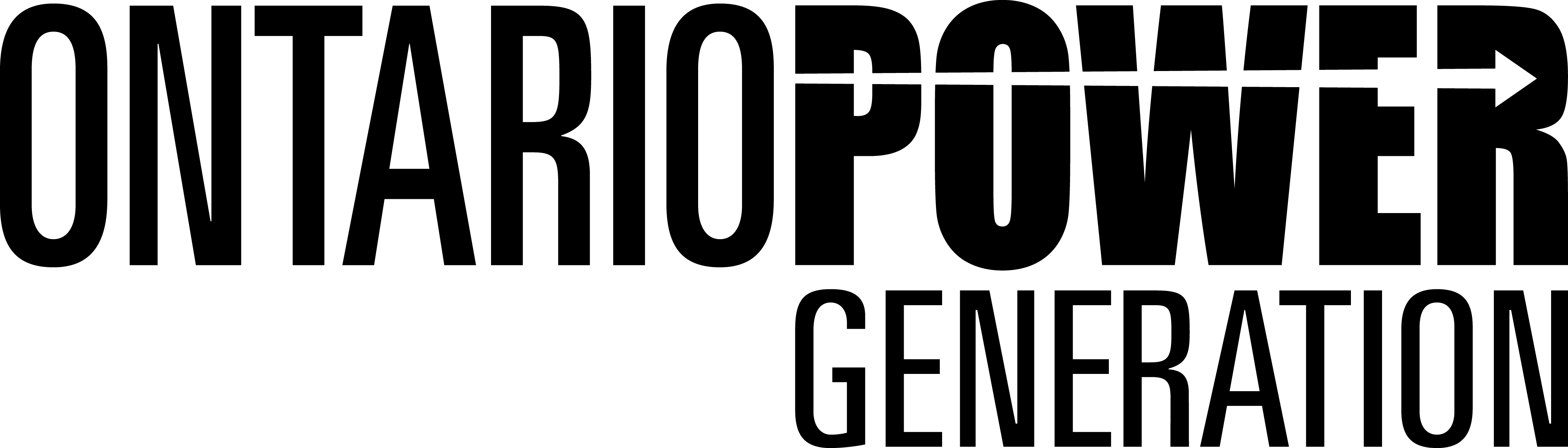 Photo/Video Consent and ReleaseEvent/Project Description:Ministry of Labour Tour Event/Project Description:Ministry of Labour Tour Event/Project Description:Ministry of Labour Tour Date (month day, year):November 3, 2017Date (month day, year):November 3, 2017I, the undersigned, hereby consent to Ontario Power Generation Inc. its subsidiaries and affiliates and their respective agents, successors and assigns (collectively the "Corporation") using, storing, retrieving, duplicating or reproducing (i) my name; (ii) photographs, artwork or writing provided by me; (iii) photographs, artwork, writing or videos in which I appear or I am referenced; and (iv) recordings made of my voice, in any media or territory, for purposes the Corporation deems suitable (including the use of the aforementioned on the internet).I hereby waive and release the Corporation from and against any and all claims which I or my successors have or may have, arising out of such use, storage, retrieval, duplication or reproduction more fully described in the above paragraph, including but not being limited to invasion of privacy, appropriation of personality, infringement of copyright or moral rights, or defamation. I waive the right to inspect or approve any completed photograph, artwork, writing, video, recordings in any media or territory in which I appear or I am referenced for purposes the Corporation deems suitable including advertising, marketing or promotional purposes at any time, in any media. I understand and accept that no remuneration will be paid to me at any time.I, the undersigned, hereby consent to Ontario Power Generation Inc. its subsidiaries and affiliates and their respective agents, successors and assigns (collectively the "Corporation") using, storing, retrieving, duplicating or reproducing (i) my name; (ii) photographs, artwork or writing provided by me; (iii) photographs, artwork, writing or videos in which I appear or I am referenced; and (iv) recordings made of my voice, in any media or territory, for purposes the Corporation deems suitable (including the use of the aforementioned on the internet).I hereby waive and release the Corporation from and against any and all claims which I or my successors have or may have, arising out of such use, storage, retrieval, duplication or reproduction more fully described in the above paragraph, including but not being limited to invasion of privacy, appropriation of personality, infringement of copyright or moral rights, or defamation. I waive the right to inspect or approve any completed photograph, artwork, writing, video, recordings in any media or territory in which I appear or I am referenced for purposes the Corporation deems suitable including advertising, marketing or promotional purposes at any time, in any media. I understand and accept that no remuneration will be paid to me at any time.I, the undersigned, hereby consent to Ontario Power Generation Inc. its subsidiaries and affiliates and their respective agents, successors and assigns (collectively the "Corporation") using, storing, retrieving, duplicating or reproducing (i) my name; (ii) photographs, artwork or writing provided by me; (iii) photographs, artwork, writing or videos in which I appear or I am referenced; and (iv) recordings made of my voice, in any media or territory, for purposes the Corporation deems suitable (including the use of the aforementioned on the internet).I hereby waive and release the Corporation from and against any and all claims which I or my successors have or may have, arising out of such use, storage, retrieval, duplication or reproduction more fully described in the above paragraph, including but not being limited to invasion of privacy, appropriation of personality, infringement of copyright or moral rights, or defamation. I waive the right to inspect or approve any completed photograph, artwork, writing, video, recordings in any media or territory in which I appear or I am referenced for purposes the Corporation deems suitable including advertising, marketing or promotional purposes at any time, in any media. I understand and accept that no remuneration will be paid to me at any time.I, the undersigned, hereby consent to Ontario Power Generation Inc. its subsidiaries and affiliates and their respective agents, successors and assigns (collectively the "Corporation") using, storing, retrieving, duplicating or reproducing (i) my name; (ii) photographs, artwork or writing provided by me; (iii) photographs, artwork, writing or videos in which I appear or I am referenced; and (iv) recordings made of my voice, in any media or territory, for purposes the Corporation deems suitable (including the use of the aforementioned on the internet).I hereby waive and release the Corporation from and against any and all claims which I or my successors have or may have, arising out of such use, storage, retrieval, duplication or reproduction more fully described in the above paragraph, including but not being limited to invasion of privacy, appropriation of personality, infringement of copyright or moral rights, or defamation. I waive the right to inspect or approve any completed photograph, artwork, writing, video, recordings in any media or territory in which I appear or I am referenced for purposes the Corporation deems suitable including advertising, marketing or promotional purposes at any time, in any media. I understand and accept that no remuneration will be paid to me at any time.I, the undersigned, hereby consent to Ontario Power Generation Inc. its subsidiaries and affiliates and their respective agents, successors and assigns (collectively the "Corporation") using, storing, retrieving, duplicating or reproducing (i) my name; (ii) photographs, artwork or writing provided by me; (iii) photographs, artwork, writing or videos in which I appear or I am referenced; and (iv) recordings made of my voice, in any media or territory, for purposes the Corporation deems suitable (including the use of the aforementioned on the internet).I hereby waive and release the Corporation from and against any and all claims which I or my successors have or may have, arising out of such use, storage, retrieval, duplication or reproduction more fully described in the above paragraph, including but not being limited to invasion of privacy, appropriation of personality, infringement of copyright or moral rights, or defamation. I waive the right to inspect or approve any completed photograph, artwork, writing, video, recordings in any media or territory in which I appear or I am referenced for purposes the Corporation deems suitable including advertising, marketing or promotional purposes at any time, in any media. I understand and accept that no remuneration will be paid to me at any time.Name (please print):*Contact Telephone Number:*Contact Telephone Number:*Contact Telephone Number:*OPG Employee #:*Address:*Address:*Contact E-mail:*Contact E-mail:*Contact E-mail:*Signature:Date (month day, year):November 03, 2017Date (month day, year):November 03, 2017Date (month day, year):November 03, 2017Date (month day, year):November 03, 2017Witness (please print):Signature:Signature:Signature:Signature:Parent or Guardian Name (please print):Parent or Guardian Signature:Date:Model Identification (please print):Provide full name (First and Surname) of each participant, with a description of what the person is wearing. Example: Bob Dale purple hat.ForPhotographersUse OnlyJPEG Numbers:NameEmployee No.SignatureModel IdentificationJPEG Number(Photographer)